Corrélations de Mathologie 2e année – Alberta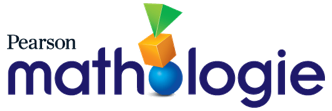 Le nombre, ensemble 7 : L’aisance avec des opérationsIdée organisatrice :Le nombre : La quantité est mesurée par des nombres qui permettent de compter, d’étiqueter, de comparer et d’effectuer des opérations.Question directrice : Comment l’addition et la soustraction peuvent-elles être interprétées ?Résultat d’apprentissage : Les élèves examinent l’addition et la soustraction à l’intérieur de 100.Question directrice : Comment l’addition et la soustraction peuvent-elles être interprétées ?Résultat d’apprentissage : Les élèves examinent l’addition et la soustraction à l’intérieur de 100.Question directrice : Comment l’addition et la soustraction peuvent-elles être interprétées ?Résultat d’apprentissage : Les élèves examinent l’addition et la soustraction à l’intérieur de 100.Question directrice : Comment l’addition et la soustraction peuvent-elles être interprétées ?Résultat d’apprentissage : Les élèves examinent l’addition et la soustraction à l’intérieur de 100.Question directrice : Comment l’addition et la soustraction peuvent-elles être interprétées ?Résultat d’apprentissage : Les élèves examinent l’addition et la soustraction à l’intérieur de 100.ConnaissancesCompréhensionHabiletés et procédures2e année MathologiePetits livrets de MathologieLes faits familiers d’addition et de soustraction facilitent les stratégies d’addition et de soustraction.Les stratégies d’addition et de soustraction pour les nombres à deux chiffres comprennent l’utilisation de multiples de dix et de doubles.L’addition et la soustraction peuvent représenter la somme ou la différence de quantités dénombrables ou de longueurs mesurables.Se rappeler et appliquer des faits d’addition avec des termes jusqu’à 10 et les faits de soustraction correspondants.Le nombre, ensemble 7 : L’aisance avec des opérations33 : Utiliser des doubles34 : Maîtriser des faits d’addition et de soustraction36 : ApprofondissementLe nombre, Les maths au quotidien7A : Doubles et quasi-doubles7B : Obtenir 10 en suitesLe nombre, Intervention9 : Obtenir 1010 : Trouver des doublesUne classe pleine de projetsLa boulangerie d’ArrayOn joue aux billes...La grande course de traîneaux à chiensLa tirelireUne journée spéciale au parcExaminer les stratégies d’addition et de soustraction de nombres à deux chiffres.Le nombre, ensemble 7 : L’aisance avec des opérations35 : L’aisance avec les nombres à plusieurs chiffresAdditionner et soustraire des nombres à l’intérieur de 100.Le nombre, ensemble 7 : L’aisance avec des opérations35 : L’aisance avec les nombres à plusieurs chiffres 36 : ApprofondissementLe nombre, Les maths au quotidien7A : J’ai… J’ai besoin…7B : L’oiseau qui a faimUne classe pleine de projetsLa boulangerie d’ArrayOn joue aux billes...Vérifier une somme ou une différence en utilisant des opérations inverses.Le nombre, ensemble 7 : L’aisance avec des opérations35 : L’aisance avec les nombres à plusieurs chiffres 36 : ApprofondissementLe nombre, Les maths au quotidien7A : J’ai… J’ai besoin…7B : L’oiseau qui a faimUne classe pleine de projetsLa boulangerie d’ArrayOn joue aux billes...Déterminer, de différentes manières, une quantité manquante dans une somme ou une différence à l’intérieur de 100.Le nombre, ensemble 7 : L’aisance avec des opérations35 : L’aisance avec les nombres à plusieurs chiffres 36 : ApprofondissementLe nombre, Les maths au quotidien7A : J’ai… J’ai besoin…7B : L’oiseau qui a faimUne classe pleine de projetsLa boulangerie d’ArrayOn joue aux billes...